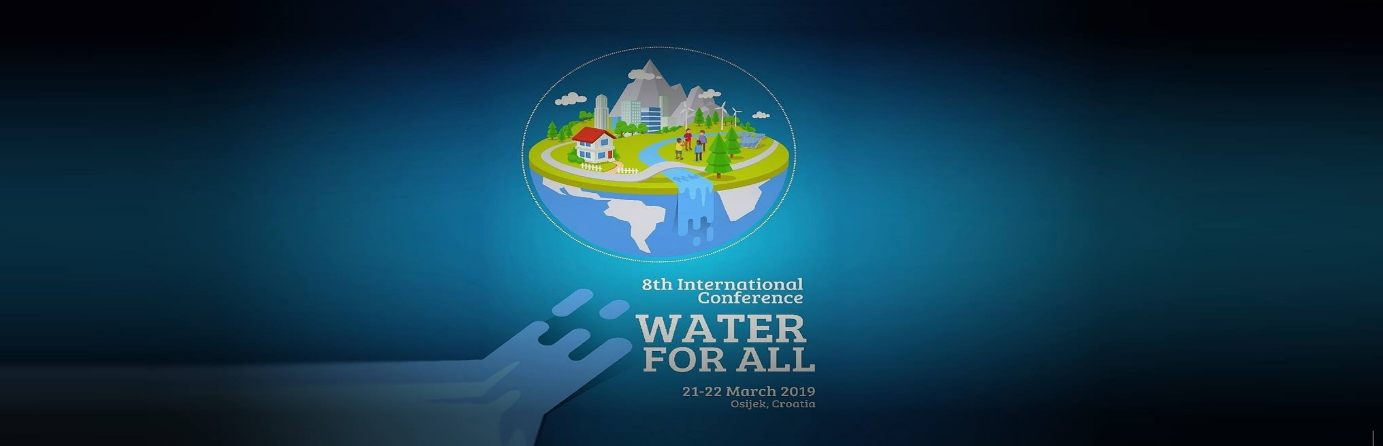 8. međunarodna konferencijaVODA ZA SVE 2019Građevinski i arhitektonski fakultet OsijekOsijek,21. i 22.3.2019.Natječaj za dodjelu Nagrade za studentski rad na temu Svjetskog dana voda otvoren do 05.03.2019.PRIJAVNI OBRAZAC/Molimo prije ispisa ispuniti u elektronskom formatu./1. Ime, prezime i kontakti (adresa, telefon/mobitel i e-mail) podnositelja/podnositeljice Prijave za Nagradu:2. Naziv fakulteta/studija:3. Naziv kolegija/seminara unutar kojega je nastao rad:4. Ime, prezime i znanstveno ili znanstveno-nastavno zvanje osobe koja je mentorirala rad: